كفاءة كتابة الإملاء الإستماعى العربى لتلميذات الفصل الثانى بمعهد دارالسلام كونتور للبنات الرابع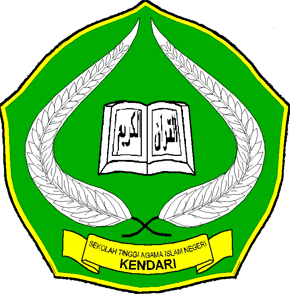 رسالة قدمت لاستيفاء بعض الشروط للحصولعلى شهادة سرجانا التربية الاسلاميةبشعبة تربية اللغة العربيةبقلم :حياة الإسلاميةرقم التسجيل :10010102010 بالجامعة الإسلامية الحكوميةسلطان قائم الدّين كندارى2014